Descriptif pour cahier des charges – MateluxLe Matelux est un verre float (clair ou extra-clair) dont un côté est dépoli à l’acide.Le Matelux est certifié CradletoCradle Certified™ Bronze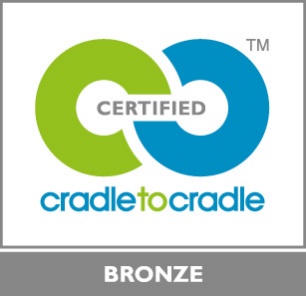 